]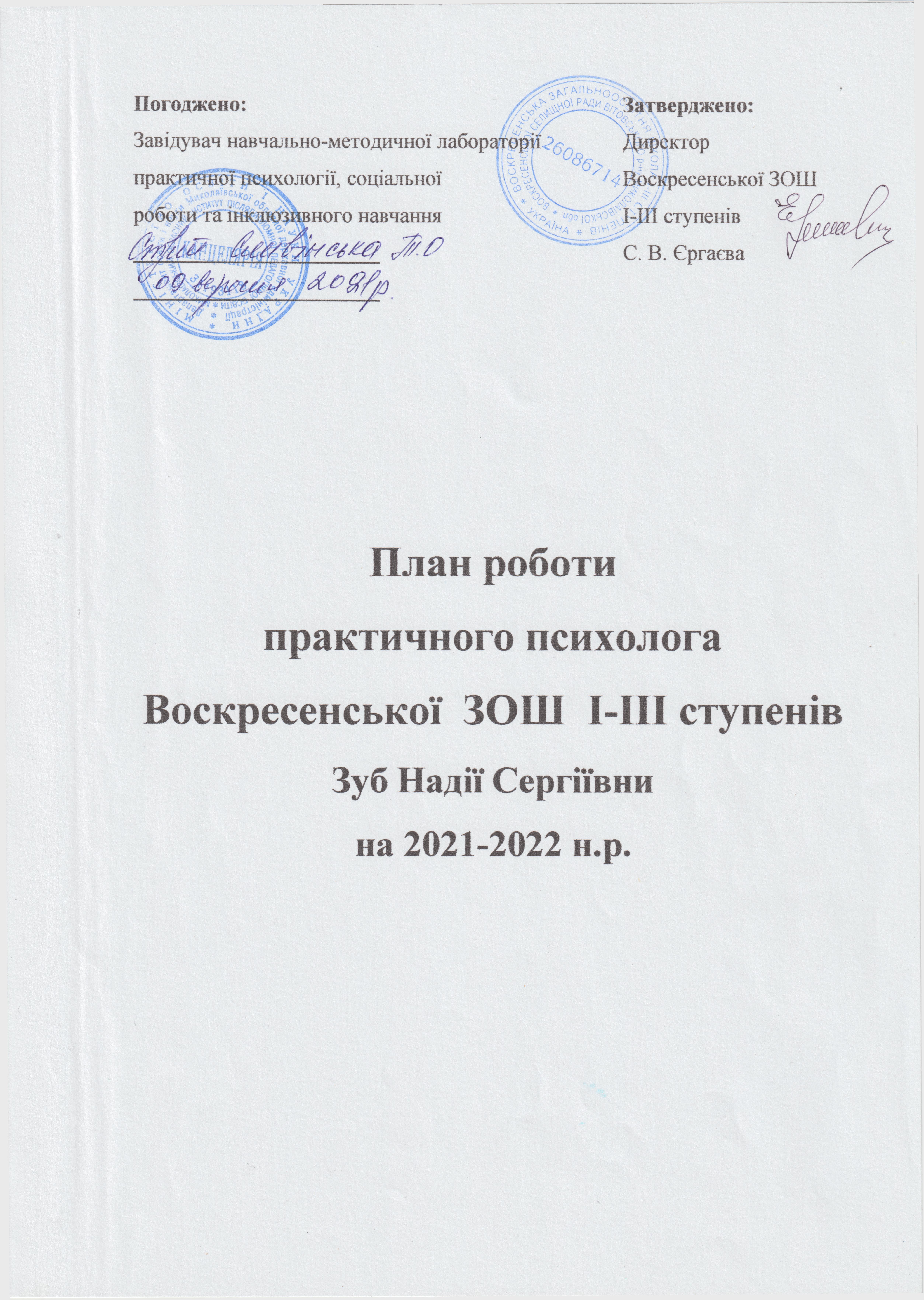 ВступПсихологічна служба закладу представлена практичним психологом Зуб Надією Сергієвною, яка закінчила у 2008 році Миколаївський університет імені В.О. Сухомлинського та обіймаю посаду 5 років. Маю кваліфікаційну категорію – спеціаліст ІІ категорії.Нормативні документи, на яких ґрунтується діяльність практичного психолога:Конституція УкраїниЗакон України "Про освіту"Декларація прав людиниКонвенція про права дитиниЕтичний кодекс психологаЗакон України «Про запобігання та протидію домашньому насильству»Наказ МОН України від 02.10.2018 №1047 ''Про затвердження Методичних рекомендацій щодо виявлення, реагування на випадки домашнього насильства і взаємодії педагогічних працівників із іншими органами та службами''   Листи МОН УкраїниЛист МОН України від 30.08.2018 №1/9-515 ''Щодо впровадження Положення про психологічну службу у системі освіти''Лист Міністерства освіти і науки України вiд 07.08.2015 № 2/3-14-1572-15 ''Щодо профілактики учинення дітьми навмисних самоушкоджень''Лист Міністерства освіти і науки України вiд 28.10.2014 №1/9-557 ''Методичні рекомендації щодо взаємодії педагогічних працівників у навчальних закладах та взаємодії з іншими органами і службами щодо захисту прав дітей''Лист Міністерства освіти і науки України вiд 28.03.2014 №1/9-135 ''Щодо профілактики суїцидальних тенденцій серед учнів''
Лист Міністерства освіти і науки України вiд 11.03.2014 №1/9-135 ''Про надання психологічної допомоги учасникам навчально-виховного процесу ''Накази МОН УкраїниНаказ МОН України від 08.06.2018 №609 ''Пpo затвердження Примірного положення про команду психолого-педагогічного супроводу дитини з особливими освітніми потребами в закладі загальної середньої та дошкільної освіти''Наказ Міністерства освіти і науки України  № 330 від 20.04.2001 'Про затвердження Положення про експертизу психологічного і соціологічного інструментарію, що застосовується в навчальних закладах Міністерства освіти і науки України'Наказ Міністерства освіти і науки України  №  691 від 19.10.2001 «Про затвердження Положення про психологічний кабінет дошкільних, загальноосвітніх та інших навчальних закладів'"Нормативно - правові документи щодо запобігання та протидії насильству:Указ Президента України від 25 травня 2020 року №195/2020 «Про Національну стратегію розбудови безпечного і здорового освітнього середовища у новій українській школі»;Указ Президента України від 21 вересня 2020 року №938/2020 «Про невідкладні заходи із запобігання та протидії домашньому насильству, насильству за ознакою статі, захисту прав осіб, які постраждали від такого насильства»;Указ Президента України від 24 березня 2021 року № 119/202 «Про Національну стратегію у сфері прав людини»;Указ Президента України від 30.09.2019 № 722/2019 «Про Цілі сталого розвитку України на період до 2030 року»;Постанова КМУ від 01 червня 2020 р. № 585 «Про забезпечення соціального захисту дітей, які перебувають у складних життєвих обставинах»Постанова КМУ від 1 червня 2020 р. № 587 «Про організацію надання соціальних послуг»;Постанова КМУ від 24 лютого 2021 р. № 145 «Питання Державної соціальної програми запобігання та протидії домашньому насильству та насильству за ознакою статі на період до 2025 року»;Розпорядження Кабінету Міністрів України № 728-р від 10.10.2018 «Про схвалення Концепції Державної соціальної програми запобігання та протидії домашньому насильству та насильству за ознакою статі на період до 2023 року»;Наказ Міністерства освіти і науки України № 509 від 22.05.2018 «Про затвердження Положення про психологічну службу у системі освіти України»;Наказ Міністерства освіти і науки від 26.02.2020 № 293 «Про затвердження плану заходів, спрямованих на запобігання та протидію булінгу (цькуванню) в закладах освіти»;Лист Міністерства освіти і науки України від 20.03.2020 року № 6/480-20 «Про план заходів, спрямованих на запобігання та протидію булінгу (цькуванню) в закладах освіти»;лист Міністерства освіти і науки України від 19.05.2020 № 6/645-20 «Щодо діяльності Національної дитячої гарячої лінії»;лист Міністерства освіти і науки України від 13.01.2020 № 6/37-20 «Про підвищення рівня педагогічної компетенції щодо запобігання та протидії проявам насильства в закладах освіти»;лист Міністерства освіти і науки України від 18.05.2020 № 6/642-20 «Щодо реалізації проекту»;лист Міністерства освіти і науки України від 11.02.2020 № 1/9-80 «Про затвердження наказу Міністерства освіти і науки України від 28 грудня 2019 року №1646 «Деякі питання реагування на випадки булінгу, (цькування) та застосування заходів виховного впливу в закладах освіти»;Лист Міністерства освіти і науки України від 31.03.2020 № 063/3996 «Про план заходів спрямованих на запобігання та протидію булінгу (цькуванню) в закладах освіти»;Лист Міністерства освіти і науки України від 16.04.2020 № 063/4673 «Роз'яснення щодо застосування наказу Міністерства освіти і науки України від 28.12.2019 №1646»;лист Міністерства освіти і науки України від 14.08.2020 №1/9-436 «Про створення безпечного освітнього середовища в закладі освіти та попередження і протидії булінгу (цькуванню)» ;Лист МОН від 20.03.2020 № 6/480-20 «Про план заходів, спрямованих на запобігання та протидію булінгу (цькуванню) в закладах освіти»;Лист Міністерства освіти і науки України від 17.11.2020 №6/1379-20 «Щодо Європейського дня захисту дітей від сексуальної експлуатації і сексуального насильства та Всеукраїнської акції «16 днів проти насильства»»;Лист МОН від 10 березня 2021 р. № 1/9-128 «Щодо необхідності проведення додаткових профілактичних заходів в середовищі дітей та підвищення обізнаності батьків».І. Аналітична частинаКороткий аналіз виконання плану роботи за минулий рікПроблема, яка опрацьовувалася в 2020-2021 н.р. стосувалася «Превентивного виховання».  Метою проекту стало формування у дітей орієнтації на здоровий спосіб життя та захист психічного здоров’я.     Крім цього, основною метою роботи самої  психологічної служби закладу протягом навчального року було збереження і зміцнення здоров’я, підвищення адаптивних можливостей учнів,  створення умов для повноцінного і гармонійного розвитку всіх учасників освітнього процесу. Щоб досягти поставленої мети мною були реалізовані такі завдання:1. Допомога дитині  під час адаптаційного періоду;2. Робота з дітьми, що потребують посиленого психолого-педагогічного контролю;3. Здійснення психологізації, поширення психологічних знань серед батьків, учнів, вчителів.4. Профорієнтаційна робота серед випускників закладу.Зміст діяльності визначався такими напрямками роботи:Психодіагностичний: проводився психологічний супровід адаптаційного процесу учнів першого, п’ятого, десятого класів до школи. Відстежувався емоційний стан учнів та мотивації навчання. Анкетувалися батьки, учителі  з метою виявлення дітей, які мають ознаки дезадаптації. Велика увага в 2020-2021 приділялась дослідженням  мікроклімату у класних колективах та виявленню структури взаємовідносин Також, протягом 2020-2021 н.р. приділялась особлива увага учням 8 класу. Саме із цією віковою категорією було проведено визначення особистісних характеристик  (Акцентуацій характеру). Внаслідок анкетувань виявлені учні з гіпертимним, демонстративним , інтровертивним типом акцентуацій.  За результатами проведеної психодіагностичної роботи надані рекомендації класним керівникам, батькам, сформовані групи дітей, які відвідували кабінет психолога.Цьогорічне психологічне консультування  включало в себе  індивідуальні та групові бесіди з педагогічними працівниками, учнями та батьками. Психологічна корекція у цьому навчальному році сприяла створенню умов успішної адаптації, групової психологічної підтримки, розвитку навичок спілкування, особистісно-мотиваційної сфери, згуртуванню колективу. Психологічна просвіта проводилася в трьох напрямках:1) Вчителі:2) Учні     3) Батьки:Психологічна просвіта реалізовувалася завдяки проведенню, круглих столів, годин спілкування,  психолого-педагогічних семінарів, лекторіїв висвітлення нагальних питань через соціальні мережі та на сайті закладу.У цьому навчальному році психологічна служба закладу продовжила співпрацю із ІРЦ.  Пріоритетним напрямком роботи,  на нашу думку, залишається просвіта. Саме завдяки їй, можливо запобігти у майбутньому розвитку серйозних психологічних проблем.Досягненнями цьогорічної роботи є  - підвищення рівня довіри до психолога з боку здобувачів освіти та зменшення  кількості дітей, яким потрібен психологічний супровід.В  2021 – 2022 н. р.  планується продовжити  формувати у дітей орієнтації на здоровий спосіб життя та захист психічного здоров’я. Створити онлайн- тести, які зможуть оптимізувати діагностичну роботу.ІІ. Цілепокладаюча частинаМета діяльності: реалізація технології конструктивної взаємодії між всіма складовими соціально – педагогічної системи, яка приймає активну участь у становленні повноцінної особистості, а саме:дитина – дитина;дитина – батьки;дитина – соціум;дитина -  педагог;батьки – педагоги.Задачі:   Відстеження психолого – педагогічного статусу учнів та динаміки їх психічного розвитку в праці та навчанні.   Надання психологічної підтримки та допомоги учням у період адаптації до шкільного середовища.    Створення сприятливих умов для підвищення психологічної культури учасників освітнього процесу.    Формування позитивної мотивації та вибору майбутньої професії.    Психологічний супровід інклюзивного навчання дітей з особливими освітніми потребами, консультативна і просвітницька робота з батьками.Запит адміністрації закладу освіти: збереження та зміцнення психічного здоров’я сприяння особистісному. Інтелектуальному. Фізичному і соціалбному розвитку здобувачів освіти шляхом доповнення сучасних методів навчання психологічними засобами. Сприяння забезпеченню психологічної безпеки. Надання психологічної допомоги всім учасникам освітнього процесу.Тема над якою працює заклад освіти: всебічний розвиток дитини як особистості та найвищої цінності суспільстваІІІ. Змістова частина                                Щомісячна циклограмаВересень- жовтеньПсихологічний супровід адаптації здобувачів освіти до освітнього процесу(нових умов навчання)Проведення профілактичних заходів до10вересня – Всесвітній день запобігання самогубства,2 жовтня – Міжнародний день ненасильства,10 жовтня- Всесвітній день Психічного здоров’я.Профілактика торгівлі людьми. Дискримінація.                                                  Листопад Первинна діагностика особливостей розвитку пізнавальної та емоційної сфери дітей  старшої групи( готовність до навчання в школі)16 листопада- Міжнародний день толерантності.Просвітницькі заходи до Всесвітнього дня дитини( 20 листопада) щодо побудови ефективних взаємин з дитиною, профілактики правопорушень, що здійснюються по відношенню до дітей.25 листопада-10 грудня – Тиждень  толерантності в рамках 16 днів проти насильства25 листопада Міжнародний день боротьби за ліквідацію насильства.                                        ГруденьОрганізація та проведення заходів 1 грудня до Всесвітнього дня порозуміння з ВІЛ-інфікованими людьми(« Молодь за здоровий спосіб життя»)3 грудня- Міжнародний день людей з інвалідністю.10 грудня- День прав людини(формування правової культури у дітей і батьків).                                  СіченьПрофілактика життєстійкості та стресостійкості педагогічних працівників(емоційне вигорання).Профорієнтація, професійне самовизначення 9,11 класи(діагностика)                                   ЛютийПрофорієнтація, професійне самовизначення 9,11 класи(діагностика)Визначення психологічної готовності учнів 4 класів до навчання у 5 класі,8 лютого- проведення заходів з Інтернет-безпеки до Дня безпечного Інтернету                                         БерезеньПрофорієнтація, професійне самовизначення 9,11 класи(діагностика)Тренінгове заняття «Готуємось до ДПА та ЗНО»(формування впевненості  стресів перед іспитами).                                          КвітеньОрганізація та проведення Тижня психології (23 квітня) Вивчення психологічної готовності дітей шестирічного віку до навчання в школі(якщо є звернення з боку батьків)Просвітницька робота і тренінгові заняття щодо психологічної підготовки учнів до ДПА, ЗНО(формування впевненості та профілактика стресів).                                                       ТравеньВивчення психологічної готовності дітей шестирічного віку до навчання в школі(якщо є звернення з боку батьків)Просвітницька робота та тренінгові заняття щодо психологічної підготовки учнів до ДПА, ЗНО(формування впевненості та профілактика стресів).Аналіз проблем у професійній діяльності практичного психолога, узагальнення результатів роботи, формування відповідних висновків  для врахування у подальшій роботіСкладання аналітичного і статистичного звітів  про роботу за рік.№ з\пНапрями діяльності з учасниками освітнього процесу  закладу освіти. Види та форми роботиТермін проведенняЦільова група/аудиторіяВідмітка про виконання1. Діагностика1. Діагностика1. Діагностика1. Діагностика1. Діагностика1.1.Спостереження за поведінкою першокласників на уроках та в позаурочних ситуаціяхвересеньучні 1-го класу1.2.Діагностика рівня і змісту адаптації учнів 10 класів у старшій школі(Методика Фурмана)жовтень-груденьучні 10-го класу1.3.Діагностика рівня і вмісту адаптації 5-ків до нових умов навчання(Методика Фурмана),(Дж.Морено)грудень-лютийучні 5-х класів1.4.Діагностика рівня і вмісту адаптації учнів 1-х класів(Головань Н.О «Ми готові до школи»)січень-березеньучні 1-го класу1.5.Психологічна готовність до профільного навчання(Методика Д.Голонда)лютий- квітень8,9 класи1.6.Психологічна готовність до життєвого самовизначеннялютий- квітень11 клас (за запитом)1.7.Діагностика психологічної готовності учнів 4-х класів, до навчання в середній школі(Анкета «Визначення шкільнї мотовації у молодших школярів»)березень - травень4-ті класи1.8.Вивчення особистісних особливостей дітей, які стоять на внутрішньо-шкільному обліку(Анкета «Особливості вашої нервової системи»)квітеньучні, котрі стоять на ВШО1.9.Обстеження дошкільників під час прийому до школи(«Графічний диктант»Д.Ельконіна, тест Керна-Йєрасика»)квітень - травеньдошкільники підготовчої групи1.10.Індивідуальна профорієнтаційна робота з учнями  старшої школи(Тест «Карта інтересів»)протягом рокуучні 9, 11 класів1.11.Індивідуальна діагностика учнівпротягом рокуза запитом1.12.Відвідування уроків з метою спостереження за учнямипротягом рокуза потребою1.13.Участь у роботі атестаційної комісії та методичної ради школипротягом рокупедагогічні працівники,  які атестуються1.14.Індивідуальна діагностика учнів з ООПраз на три місяцідіти з ООП2.Профілактика2.Профілактика2.Профілактика2.Профілактика2.Профілактика2.1.Онлайн гра «Медіазнайко»листопад1-11 класи?2.2.Онлайн ігри «Медіаграмотна місія» та «Медіаграмотність для громадян»груденьбатьки здобувачів освіти, педагоги закладу?2.3.Перегляд художніх фільмів«Великі очі»«Дружина»лютийучні 9-11 класів2.4.Перегляд відеороликів1.«Що таке академічна доброчесність?»2.«Академічна доброчесність. Анімаційний ролик».3.«Академічна доброчесність у школі.»4.«Після школи: профорієнтація та навчання впродовж життя»5.«Чесність починається з тебе»протягом рокуучні 5-11 класів2.5.Година спілкування: «Що я зараз переживаю. Особливості підліткового віку?»жовтеньучні 5-8 класів2.6.Година спілкування: «Що я зараз відчуваю? Мої почуття та емоції»жовтеньучні 5- 8 класів2.7.«Година спілкування: Чи можу я стати жертвою булінгу? Як його відрізнити від звичайної сварки?»листопадучні 9-11 класів2.8.Фільми, які навчають бути підліткомгруденьучні 5-9 класів2.9.Година спілкування «Куди я можу звернутися за допомогою та порадою?»вересеньучні 1-11 класів2.10.Профілактика кібербулінгу «Клан-кліц-клац»протягом рокуучні початкової школи, батьки3. Корекція3. Корекція3. Корекція3. Корекція3. Корекція3.1.Індивідуальні та групові корекційно – розвивальні заняття на основі результатів діагностики(«Я, ти, він, вона- разом дружній клас», «Вчимося взаємодіяти і спілкуватися толерантно»)вересень - червень1-11 класи3.2.Розвивальна робота з учнями, котрі не адаптувались до школи(Заняття «Я першокласник!»)жовтень-березеньучні 1,5,10 класів3.3.Корекційні заняття з агресивними учнями, тривожними дітьми(«Світ без насильства» перегляд відео та обговорення)протягом рокуучні школи3.4.Робота з учнями з девіантною поведінкою(Заняття «Здоров’я, як цінність»)протягом рокуучні, які стоять на ВШО3.5.Корекційно-розвиткова робота з дітьми зособливими освітніми потребами (За окремою програмою)протягом рокудіти, з інклюзивною формою навчання3.6.Уроки казкотерапії з метою усунення психологічних проблем(«Гидке каченя», «Круть і верть», «Анатоль та його кастрюлька», «Три порося», «Лисичка, котик і півник»)протягом рокуза потребою3.7.Робота з дітьми учасників АТО, з переселеними дітьми(«Заняття в мирі і злагоді»)протягом року за наявності даної категорії4. Навчальна діяльність4. Навчальна діяльність4. Навчальна діяльність4. Навчальна діяльність4. Навчальна діяльність4.1.Робота з дітьми які навчаються в класі з інклюзивною формою навчання. Відповідно до рекомендацій висновку ІРЦ Протягом рокуучні5. Консультування5. Консультування5. Консультування5. Консультування5. Консультування5.1.Консультації за результатами психологічних обстежень. протягом рокубатьки, вчителі, адміністрація школи.5.2.Розроблення  рекомендацій.вересень – серпеньучні,батьки, вчителі, адміністрація школи.5.3.Консультування батьків та учителів щодо труднощів, які виникли в процесі навчання дитини.протягом рокубатьки, вчителі5.4.Профконсультації(«Особистісне цілепокладання»)протягом рокуучні  9, 11 класів5.5.Індивідуальні консультаціїщопонеділказа запитом6. Просвіта6. Просвіта6. Просвіта6. Просвіта6. ПросвітаРобота з батькамиРобота з батькамиРобота з батькамиРобота з батькамиРобота з батьками6.1.Виступи на батьківських зборахза запитомкласних керівників батьки6.2.Тренінгове заняття: «Батьки і діти – шляхи взаємодії»жовтеньбатьки6.3.Лекція: «Перший раз у перший клас»квітеньбатьки майбутніх школярів6.4.Батьківські збори: «Психофізичний розвиток підлітків»січеньбатьки учнів 6-9 класів6.5.Батьківські збори «СНІД»березень6.6.Батьківські збори: «Союз сімї та школи»червеньбатькиРобота з вчителямиРобота з вчителямиРобота з вчителямиРобота з вчителямиРобота з вчителями6.7.Семінар – практикум для вчителів «Діалог між вчителем та учнем»жовтеньвчителі6.8.Тренінг «Професійний імідж вчителя»березеньвчителі6.9.Тренінгове заняття: «Як зняти емоційне напруження або що таке релаксація?»квітеньвчителі6.10.Тренінгове заняття: «Насилля в школі»червеньвчителі6.11.Проведення «Дня психологічного здоров’я»квітеньбатьки, вчителі, учні 1-11 класівРобота з учнямиГодини спілкуванняРобота з учнямиГодини спілкуванняРобота з учнямиГодини спілкуванняРобота з учнямиГодини спілкуванняРобота з учнямиГодини спілкуванняПочаткова школаПочаткова школаПочаткова школаПочаткова школаПочаткова школа6.12.«Ти-школяр»вересень учні 1 класу6.13.«Подорож до країни Дружби»вересень- листопадучні 1- 2 класів6.14.«Твоя увага»вересень- листопадучні 1- 2 класів6.15.«Настрій і здоров’я»вересень- листопадучні 1- 2 класів6.16.«Пізнай себе»вересень- листопадучні 1- 2 класів6.17.«Емоції та почуття людини»грудень-лютийучні 3-4 класів6.18.«Мій дружній клас»грудень-лютийучні 3-4 класів6.19.«Я обираю усмішку»грудень-лютийучні 3-4 класів6.20.«Давайте жити дружно!»грудень-лютийучні 3-4 класів6.21.«Красиве і некрасиве в поведінці дітей…»березень-травеньучні 1-4 класів6.22.«Я і мій характер»березень-травеньучні 1-4 класів6.23.«Гнів»березень-травеньучні 1-4 класів6.24.«Співчуття»березень-травеньучні 1-4 класів6.25.«Хороші та погані звички»березень-травеньучні 1-4 класів6.26.«ВІЛ/СНІД та його небезпека»протягом рокуучні 4 класуСередня школаСередня школаСередня школаСередня школаСередня школа6.27.«Здоровий спосіб життя. Яким я його уявляю?»вересеньучні 56.28.«Права та обов’язки дітей у сімї»вересеньучні 66.29.«Хто я? Який Я?»вересеньУчні 76.30.«Вчись учитись»жовтеньучні 56.31.«Світ емоцій»жовтеньучні 8 клас6.32.«Дорога в країну професій»жовтеньучні 8 клас6.33.«Мистецтво спілкуватися»листопадучні  8 клас6.34.«Ми рівні – ми різні»листопадучні 5 клас6.35.«Твоє життя – твій вибір»груденьучні 7 клас6.36.«Вчимося жити у мирі та злагоді»груденьучні  8 класів6.37.«Як ставитись до труднощів та випробувань?»січеньучні 5 клас6.38.«Здоров’я і шкідливі звички»січеньучні 7 клас6.39.«Я у своїх очах та в очах інших людей»лютийучні  8 клас6.40.«Палити чи не палити?»лютийУчні 7 клас6.41.«Агресія: способи її прояву, причини та наслідки»березеньучні 6 клас6.42.«Внутрішня привабливість»березеньучні  8 клас6.43.«Конфлікти у шкільному середовищі»квітеньучні 5- 8 класів6.44.«Я, агресія чи злість, хто головніший?»травеньучні 7 клас6.45.«Коли треба сказати«Ні»»травеньучні 6 класСтарша школаСтарша школаСтарша школаСтарша школаСтарша школа6.46.Тренінгове заняття: «Толерантна особистість»Вересень-листопадучні 9, 11 класів6.47.«Хто я?»груденьучні 10 клас6.48.Заняття «Поговоримо про пам'ять» березеньучні 9,11 класів6.49.Заняття «Поговоримо без хлопчиків. Дівоче щастя.»травеньУчні 10 клас6.50.Проведення індивідуальних бесідпротягом рокуза потребою6.51.Проведення тижня психологіїквітеньвсі учні школи, вчителі, батьки7. Інше (організаційно-методична функція, зв’язки з громадськістю)7. Інше (організаційно-методична функція, зв’язки з громадськістю)7. Інше (організаційно-методична функція, зв’язки з громадськістю)7. Інше (організаційно-методична функція, зв’язки з громадськістю)7. Інше (організаційно-методична функція, зв’язки з громадськістю)7.1.Планування роботи на рік, погодження планіввересеньпсихолог7.2.Формування банку даних дітей, які потребують посиленого психолого-педагогічного контролюпротягом рокупсихолог7.3.Заповнення журналу роботищоденнопсихолог7.4Оформлення документації (плану роботи, звітів)протягом рокупсихолог7.5.Підготовка психодіагностичного інструментарію (тестових бланків, анкет тощо)протягом рокупсихолог7.6.Поновлення дидактичного матеріалу, оформлення папок з дидактичними та корекційними матеріаламипротягом рокупсихолог7.7.Самопідготовка, робота в бібліотеціпротягом рокупсихолог7.8.Підготовка до виступів на  батьківських зборах,  до роботи з педагогамипротягом рокупсихолог7.9.Складання аналiтичного та статистичного звiтiв за навчальний рiкдо 25 травняпсихолог7.10.Підготовка до проведення корекційно-відновлювальних та розвивальних занятьвересень - серпеньпсихолог7.11.Планування на 2022 – 2023 н.р.серпеньпсихолог7.12.Участь в обласних семінарахпротягом рокупсихолог7.13Взаємодія з організаціями та установами, що займаються проблемами практичної психології.протягом рокупсихолог7.14Прийняти участь у заходах по боротьбі з алкоголізмом , тютюнопалінням та профілактикою СНІДУпротягом рокузам. дир. по виховній роботі, медпрацівник, центр соц. Роботи. 7.15.Підтримувати діловий контакт зі спеціалістами ІРЦ .Протягом рокуРазом з класними керівниками.